Министерство образования и науки Российской ФедерацииБелгородский государственный технологический университетим. В.Г. ШуховаМетодические указания к составлению отчета по учебной практике для студентов, обучающихся в магистратуре по направлению 08.04.01 — Строительство, направленность образовательной программы: Градостроительство и архитектурно-конструктивные принципы проектирования доступной среды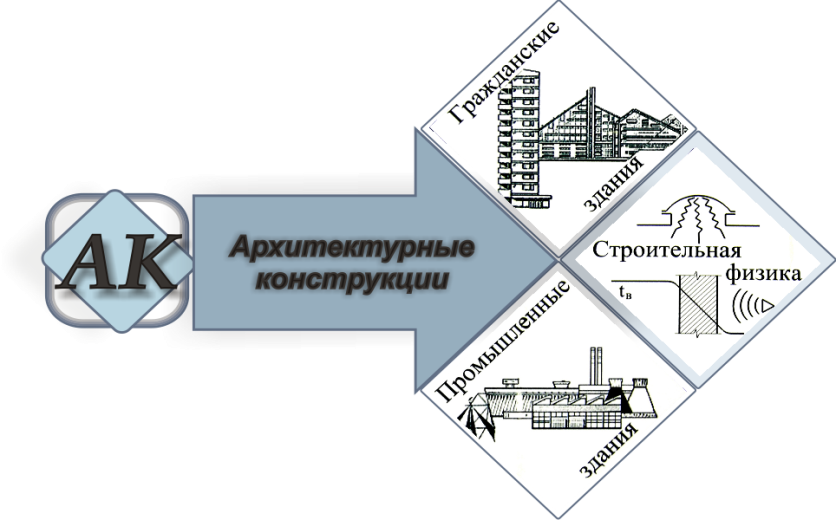 Белгород2018Министерство образования и науки Российской ФедерацииБелгородский государственный технологический университетим. В.Г. ШуховаИнститут магистратурыКафедра архитектурных конструкцийУтвержденонаучно-методическим советомуниверситетаМетодические указания к составлению отчета по учебной практике для студентов, обучающихся в магистратуре по направлению 08.04.01 — Строительство, направленность образовательной программы: Градостроительство и архитектурно-конструктивные принципы проектирования доступной средыБелгород2018УДК 69(07)ББК 38я7     М54Составитель:  канд. техн. наук, доц. В.Н. ТарасенкоРецензент:   канд. техн. наук, доц. Л.Н. СоловьеваМетодические указания содержат основные требования к составлению           отчета по учебной практике, которая является завершением первого года               обучения в магистратуре. Отчет позволяет начать ориентированную подготовку к дипломному проектированию, сбор и систематизацию информации, необходимой для предпроектной подготовки.Методические указания предназначены для студентов, обучающихся в            магистратуре по направлению 08.04.01 — Строительство, направленность          образовательной программы: Градостроительство и архитектурно-конструктивные принципы проектирования доступной среды.УДК 69(07)ББК 38я7 Белгородский государственный технологический университет(БГТУ) им. В.Г. Шухова, 2018ВВЕДЕНИЕПрограмма практической подготовки студентов, обучающихся в магистратуре, является составной частью ОПОП ВО и включает программы всех видов практик, предусмотренных в учебном плане подготовки магистров.Основными видами практики являются: учебная, производственная и преддипломная.Учебная практика проводится во втором семестре. Перед началом практики руководитель (преподаватель кафедры) проводит собрание, на котором студентов знакомят с целями и задачами практики, последовательностью прохождения, сроками подведения итогов.Практика, как вид учебной работы, завершается защитой отчета. Оценка по практике приравнивается к оценкам (зачетам) по теоретическому обучению и учитывается при подведении итогов успеваемости магистрантов.Практикант, не выполнивший программу практики или не предоставивший её результаты в установленные сроки, считается не аттестованным.Учебная практика магистрантов, обучающихся по образовательной программе подготовки магистров, является важнейшим компонентом и составной частью основной образовательной программы высшего профессионального образования подготовки магистров.Способы и формы проведения практики: стационарная. Место проведения практики — ФГБОУ ВО «Белгородский государственный технологический университет им. В.Г. Шухова», кафедра «Архитектурные конструкции».Процесс прохождения практики направлен на формирование следующих общепрофессиональных компетенций: способность самостоятельно приобретать с помощью информационных технологий и использовать в практической деятельности новые знания и умения, в том числе в новых областях знаний, непосредственно не связанных со сферой деятельности, расширять и углублять свое научное мировоззрение;способность оформлять, представлять и докладывать результаты выполненной работы.В результате прохождения практики обучающийся должен знать основные этапы оформления научно-исследовательских и проектных работ; уметь применять основы теории и методы разных видов архитектурного проектирования (градостроительного, ландшафтного, дизайнерского, реставрационного и др.), оформлять, представлять и докладывать результаты выполненной работы; владеть навыками оформления и представления результатов выполненной работы.1.  Место практики в структуре образовательной программыУчебная практика относится к вариативной части основной образовательной программы и реализуется во 2-ом семестре. Цель учебной практики — формирование первичных профессиональных умений и навыков ведения самостоятельной работы с учетом инновационной, изыскательской и проектно-расчетной профессиональной деятельности, к которым готовят выпускника, осваивающего программу магистратуры.Задачи учебной практики: расширение и углубление теоретических знаний; формирование навыков самостоятельного применения изученных дисциплин; формирование умений самостоятельного изучения и выявления актуальных проблем, выбора темы исследования и составления плана работы в профессиональной сфере (возможно на примере предполагаемой выпускной квалификационной работы); проведение научных исследований; приобретение опыта работы с литературными источникам, их систематизацией; формирование умений и навыков выполнения отчетной документации в профессиональной сфере и представление итогов (в виде сформулированной темы, составленного плана, систематизированного списка литературы и подбора актуальных достоверных информационных Интернет-ресурсов.2.  Структура и содержание практикиОбщая трудоемкость практики составляет 6 зачетных единиц, 216 часов. Основные разделы приведены в таблице 1.За время учебной практики следует сформулировать тему квалификационной работы и: обосновать целесообразность разработки темы; подобрать необходимые источники по теме (литературу, патентные материалы, научные отчеты, техническую документацию и др.); провести их анализ, систематизацию и обобщение; выполнить предусмотренный планом объем исследований по реализации темы; осуществить обработку имеющихся данных и анализ достоверности полученных результатов.Таблица 1 — Основные этапы учебной практики3.  Состав отчета по учебной практикеЗа период прохождения практики обучающийся готовит и представляет руководителю отчетные документы. Примерная структура отчета по практике:ВведениеАктуальность выбранной тематикиОсновная часть:анализ отечественного опыта;анализ зарубежного опыта;возможные перспективы или необходимость строительства.ЗаключениеБиблиографический списокПриложенияВо введении следует рассмотреть возможности и необходимость строительства того или иного объекта, рассмотреть возможность реконструкции имеющихся зданий.Далее следует обосновать актуальность темы, сформулировать цель работы, задачи, которые необходимо решить для достижения поставленной цели, дать характеристику методов и приемов, используемых в работе.Основная часть отчета предусматривает исследование проблемы и должна быть основана на достоверной и полной информации, предполагает характеристику основных направлений и перспектив решения. В заключении кратко, но аргументировано, излагают основные выводы.Библиографический список включает источники и литературу. При этом содержание Интернет-ресурсов не должно превышать 30 %.В приложения к отчету могут быть включены таблицы, схемы, графики, чертежи.Общими требованиями к содержанию отчета являются: логическая последовательность построения изложения материала; убедительность аргументов; содержательная полнота, краткость и четкость формулировок; конкретность изложения результатов работы; научная обоснованность выводов, рекомендаций, приложений; оформление работы в соответствии с нормативными требованиями (выдержаны стандарты оформления печатного текста, список использованных источников составлен в соответствии с библиографическими нормами и др.). Особое внимание уделяется авторству в написании. Отчет проходит проверку на антиплагиат программой «Антиплагиат. ВУЗ» (примерный процент должен составить не менее 60 %).Отчет по практике необходимо оформлять в соответствии с требованиями ГОСТ 7.32-2001 «Система стандартов по информации, библиотечному и издательскому делу. Отчет о научно-исследовательской работе. Структура и правила оформления».Примерный объем отчета по учебной практике по получению первичных профессиональных умений и навыков не более 20 страниц машинописного текста на листах формата А4 с рамкой и штампом (шрифт 12 пт, Times New Roman, межстрочный интервал — 1,5 строки, абзацный отступ – 1 см).Отчет подписывает исполнитель, руководитель практики от кафедры (научный руководитель). Пример оформления титульного листа приведен в приложении А.4. Критерии аттестации обучающихся по учебной практике.Отчет студента по учебной практике оценивают по пятибалльной системе, руководствуясь следующими критериями:Оценка «отлично»: все задания практики выполнены в срок и на высоком уровне, проявлена самостоятельность, творческий подход и инициатива; в установленные сроки представлен отчет. В отчете дано полное, обстоятельное описание заданий практики, приложены необходимые документы, проведена исследовательская и аналитическая работа, сделаны правильные, глубокие выводы. Отчет написан грамотно, оформлен в соответствии с требованиями. На защите логически верно, аргументировано и ясно даны ответы на поставленные вопросы; продемонстрировано понимание сущности и социальной значимости профессиональной деятельности; умение принимать решения в стандартных и нестандартных ситуациях, нести за них ответственность.Оценка «хорошо»: все задания практики, предусмотренные программой практики, выполнены в срок, проявлена самостоятельность. Отчет представлен в установленные сроки. В отчете дано не конкретное или слишком краткое описание заданий практики, приложены необходимые документы, проведена исследовательская и аналитическая работа, в выводах и повествовании  отсутствует конкретность. Отчетная документация оформлена в соответствии с требованиями, подобраны необходимые приложения.Оценка «удовлетворительно»: все задания выполнены, но не проявлено глубоких теоретических знаний и умений применять их на практике. Отчет представлен позднее установленных сроков без веских причин.В отчете дано поверхностное, неполное описание заданий практики, приложены не все документы, проведена исследовательская и аналитическая работа, но отсутствуют выводы. Отчет оформлен небрежно, с нарушениями требований.Контрольные вопросы для проведения аттестации по учебной практике в зависимости от индивидуального задания могут быть следующими:1) Назовите цель, задачи, объект и предмет исследования.2) В чем заключается актуальность работы?3) Какова практическая значимость работы?4) Что такое системный анализ?5) Какие методы и средства проведения исследовательских работ использованы?6) Какие системы сбора и обработки информации были задействованы?Приложение АПример оформления титульного листа к отчету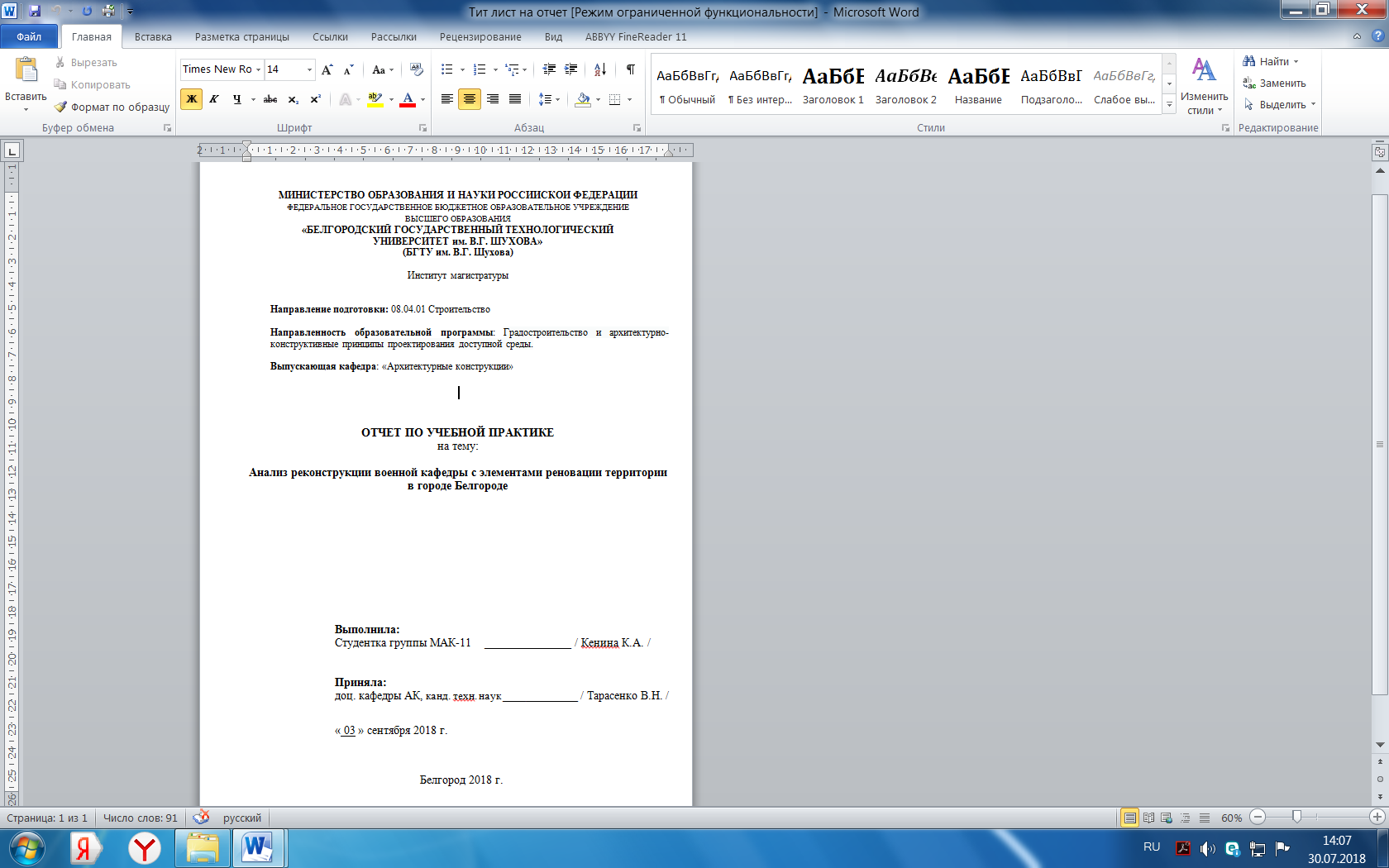 Библиографический списокДаутова О.Б. Организация самостоятельной работы студентов высшей школы: [метод. пособие для преподавателей высш. шк.] / О.Б. Даутова; Рос. гос. пед. ун-т им. А.И. Герцена; [под ред. А.П. Тряпицыной]. — СПб.: Изд-во РГПУ им. А. И. Герцена, 2011. — 110 с.Змеул С.Г. Архитектурная типология зданий и сооружений: учеб. для вузов / С.Г. Змеул, Б.А. Маханько. — изд. стер. — М.: Архитектура-С, 2007 (2004, 2000). — 236 с.Гельфонд А.Л. Архитектурное проектирование общественных зданий и сооружений: учеб. пособие / А.Л. Гельфонд. — М.: Архитектура-С, 2007. — 280 с.Шкляр М.Ф. Основы научных исследований: учеб. пособие для бакалавров / М.Ф. Шкляр. — 5-е изд. — М.: «Дашков и К», 2017. — 244 с. — Режим доступа: https://biblioclub.ru/index.php?page=book&id=450782.Даутова О.Б. Традиционные и инновационные технологии обучения студентов: учеб. пособие. ч. 1 / О.Б. Даутова, О.Н. Крылова, А.В. Мосина; Рос. гос. пед. ун-т им. А.И. Герцена; [науч. ред. А.П. Тряпицына]. — СПб.: Изд-во РГПУ им. А. И. Герцена, 2011. — 95 с.6. Научная электронная библиотека http://www.elibrary.ru7. Электронно-библиотечная система «IPRbooks» http://www.iprbookshop.ru/8. «Российское образование». Федеральный портал http://www.edu.ru/index.php9. Научная электронная библиотека http://elibrary.ru/defaultx.asp?10. Информационная система «Единое окно доступа к образовательным ресурсам» http://window.edu.ru.Федеральный закон от 30.12.2009 г. №384-ФЗ. Технический регламент о безопасности зданий и сооружений (с изменениями и дополнениями) / Принят ГД и одобрен СФ. — 2013.СП 118.13330.2012 Общественные здания и сооружения. Актуализированная редакция СНиП 31-06-2009 / Минрегион России. — М., 2013.СП 59.13330.2012 Доступность зданий и сооружений для маломобильных групп населения. Актуализированная редакция СНиП 35-01-2001 / Минрегион России. — М., 2013.СП 138.13330.2012 Общественные здания и сооружения, доступные МГН. Правила проектирования / Госстрой РФ. — М., 2013.СП 158.13330.2014 Здания и помещения медицинских организаций. Правила проектирования / Минстрой РФ. — М., 2014.СП 42.13330.2011 Градостроительство. Планировка и застройка городских и сельских поселений. Актуализированная редакция СНиП 2.07.01-89* / Минрегион России. — М., 2011. СП 30-102-99 Планировка и застройка территорий малоэтажного жилищного строительства / Госстрой РФ. — М., 2000.СП 113.13330.2012 Стоянки автомобилей. Актуализированная редакция СНиП 21-02-99* / Минрегион России. — М., 2013.СП 131.13330.2012 Строительная климатология. Актуализированная версия СНиП 23-01-99* / Минрегион России. — М., 2013.СП 50.13330.2012 Тепловая защита зданий. Актуализированная редакция СНиП 23-02-2003 / Минрегион России. — М., 2013.СП 51.13330.2011 Защита от шума. Актуализированная редакция СНиП 23-03-2003 / Минрегион России. — М., 2011.СП 52.13330.2011 Естественное и искусственное освещение. Актуализированная редакция СНиП 23-05-95* / Минрегион России. — М., 2011.СП 70.13330.2012 Несущие и ограждающие конструкции. Актуализированная редакция СНиП 3.03.01-87 / Минрегион России. — М., 2013.СП 132.13330.2011 Обеспечение антитеррористической защищенности зданий и сооружений. Общие требования проектирования / Минрегион России. — М., 2011. ГОСТ Р 21.1101-2009. СПДС. Основные требования к проектной и рабочей документации.ОглавлениеУчебное изданиеМетодические указания к составлению отчета по учебной практике для студентов, обучающихся в магистратуре по направлению 08.04.01 — Строительство, направленность образовательной программы: Градостроительство и архитектурно-конструктивные принципы проектирования доступной средыСоставитель:  Тарасенко Виктория НиколаевнаРедактор Пустовая В.И.Подписано в печать 26.06.18. Формат 60×84/16. Усл. печ. л. 0,9. Уч.-изд. л. 0,9.Тираж  50 экз.                         Заказ                           Цена             Отпечатано в Белгородском государственном технологическом университете им. В.Г. Шухова . Белгород, ул. Костюкова, 46М54Методические указания к составлению отчета по учебной              практике для студентов, обучающихся в магистратуре по                  направлению 08.04.01 — Строительство, направленность              образовательной программы: Градостроительство и архитектурно-конструктивные принципы проектирования доступной среды / сост.: В.Н. Тарасенко. — Белгород: Изд-во БГТУ, 2018. — 12 с.№ п/пРазделы (этапы) практикиВиды работы на практике,включая самостоятельную работу 1.Подготовительный этапПроведение общего собрания. Ознакомительная лекция. Выбор темы или общего направления исследовательской работы.Определение направленности практики, разработка индивидуального плана прохождения практики. Требования, предъявляемые к обучающимся, при прохождении практики.2.Основной этапСамостоятельной выполнение работы и проведение исследований: сбор, обработка и систематизация материала.3.Заключительный этапПодготовка и оформление отчета по практике. Собеседование по результатам. Защита отчета.Введение  …………………………………………………………......41  Место практики в структуре образовательной программы ..52  Структура и содержание практики  …….………......................53  Состав отчета по учебной практике  …….…………................64  Критерии аттестации обучающихся по учебной практике  …7Приложения  …………………………………………………..…….9Приложение А. Пример оформления титульного листа к отчету .9Библиографический список …………………………......................10